4ο Γυμνάσιο ΆρταςΙστορία και δράσεις Το 4ο Γυμνάσιο Άρτας στεγάζεται σε κτηριακό συγκρότημα δύο κτηρίων το οποίο πληροί τις προϋποθέσεις για την ομαλή λειτουργία του σχολείου. Σύμφωνα με ιστορικές αναφορές τα δύο κτίρια του ανεγέρθηκαν περίπου το 1973. Το σχολείο βρίσκεται σε κοινό αύλειο χώρο με το  4ο ΓΕΛ Άρτας.Το κτηριακό συγκρότημα αποτελείται από 6 αίθουσες των κανονικών τμημάτων εκ των οποίων οι 4 διαθέτουν υπολογιστές και προτζέκτορα ενώ οι υπόλοιπες με συμβατικούς πίνακες, 1 εργαστήριο πληροφορικής εξοπλισμένο με ηλεκτρονικούς υπολογιστές, προτζέκτορα και οθόνη προβολής, 1 αίθουσα φυσικών επιστημών με προτζέκτορα, 1 αίθουσα ξενόγλωσσων μαθημάτων με προτζέκτορα, 1 αίθουσα μουσικής μη εξοπλισμένη, 1 αίθουσα των καλλιτεχνικών. Επίσης δύο μικρές αίθουσες των τμημάτων ένταξης και 1  αίθουσα της ομάδας ΕΔΥ. Διαθέτει δυο αύλειους χώρους, εκ των οποίων ο 1ος  διαθέτει ένα διαγραμμισμένο γήπεδο Καλαθοσφαίρισης και ο 2ος ένα γήπεδο Πετοσφαίρισης,  καθώς και κλειστό Γυμναστήριο κοινό με το 4ο Λύκειο.Το μαθητικό δυναμικό του σχολείου είναι 141 μαθητές, 78 αγόρια και 63 κορίτσια. Το εκπαιδευτικό προσωπικό σε σύνολο 28 εκπαιδευτικών όλων των ειδικοτήτων αποτελείται από 21 μόνιμους και 7 αναπληρωτές. Φωτογραφία  εξωτερική του Σχολείου 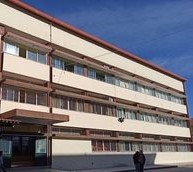 ΑΥΛΗ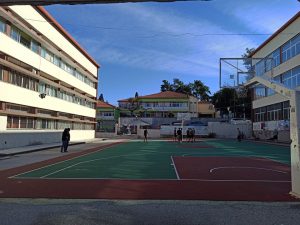 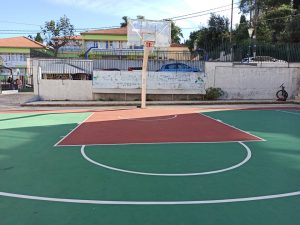 Στοιχεία επικοινωνίας4ο  ΓΥΜΝΑΣΙΟ ΑΡΤΑΣΤαχ. Διεύθυνση: 3/40 Σύνταγμα Ευζώνων ΆρταΤ.Κ. 47132Email:mail@4gym-artas.art.sch.grΤηλέφωνο: 2681073750FAX: 2681073750Το blog του 4ου Γυμνασίου είναι:https://blogs.sch.gr/4gymartaΗ διεύθυνση της ηλεκτρονικής σχολικής εφημερίδας του 4ου Γυμνασίου είναι:https://schoolpress.sch.gr/4gymarta/ΔΡΑΣΕΙΣΙστορικό Δράσεων2002-2003    Σύμπραξη με σχολεία του εξωτερικού Πρόγραμμα: SOCRATESII/ COMENIUS,       Δράση: 1.Συμπράξεις,Υπόδραση:1.1 Σχολικά Σχέδια (Ελλάδα- Γαλλία-Σικελία) 7/2003    Οργάνωση και Πραγματοποίηση Προγράμματος SOCRATES-COMENIUS 1  σχολικού σχεδίου με τίτλο: <<Theroleoftheatreinthesociety>>1/8/2002-31/7/2003  μεταξύ των σχολείων : 4⁰Γυμνάσιο Άρτας - Fontd΄Aurumy FUVEAU (Γαλλία) - Leonardo da Vinci (Σικελία).Επίσης έχουν πραγματοποιηθεί πάνω από 70 Προγράμματα Περιβαλλοντικής Εκπαίδευσης και Αγωγής Υγείας σε Διάστημα 20 ετών και ΔΡΑΣΕΙΣ ΣΧΟΛ.ΕΤΟΥΣ 2021-22Στο σχολείο μας πραγματοποιούνται για το σχολικό έτος 2021-22 οι εξής Δράσεις:1.«Μπαίνοντας στη θέση του άλλου: Η διαφορετικότητα είναι δικαίωμα και κατάκτηση» 2.«Υιοθεσία αρχαίων θεάτρων. Μαθητές ξεναγούν μαθητές στα αρχαία θέατρα»3.«Πρόληψη και αντιμετώπιση Σχολικής Βίας και Εκφοβισμού»ΔΡΑΣΕΙΣ – ΕΚΔΗΛΩΣΕΙΣ- ΕΝΗΜΕΡΩΣΕΙΣOι παρακάτω αναφερόμενες δράσεις βρίσκονται με φωτογραφικό υλικό στο blog του σχολείου μας:https://blogs.sch.gr/4gymarta/category/draseis/10/5/2022 Στο μάθημα της Πληροφορικής και του εργαστηρίου δεξιοτήτων εθελοντής πρεσβευτής της WRO Hellas μίλησε στους μαθητές της Α Γυμνασίου για το STEM και την ρομποτική στην εκπαιδευτική διαδικασία. Υλοποιήθηκε από τους μαθητές ένα 5-minute-bot, ένα όχημα το οποίο μπορεί να κατασκευαστεί σε μικρό χρονικό διάστημα στο πλαίσιο του σχολικού προγράμματος, το οποίο αποτελεί τη βάση για πειράματα στην αίθουσα που αφορούν την κίνηση στο χώρο και δυνατότητα εύκολης προσθήκης και αλλαγής αισθητήρων.30/4/2022 Στα πλαίσια του Προγράμματος που υλοποιείται στο 4ο Γυμνάσιο με τίτλο : «Μπαίνοντας στη θέση του άλλου: Η διαφορετικότητα είναι δικαίωμα και κατάκτηση» είχαμε την τιμή και τη χαρά να επισκεφτεί την Α΄ τάξη του σχολείου μας η Πρόεδρος του Συλλόγου τυφλών και φίλων Ηπείρου " Ελπίδα" κυρία Γλυκερία Παππά. Οι μαθητές μας ενημερώθηκαν, έθεσαν ενδιαφέρουσες ερωτήσεις, ήρθαν σε επαφή με τη γραφή Braille, προβληματίστηκαν και ευαισθητοποιήθηκαν για τις δυσκολίες που αντιμετωπίζουν οι άνθρωποι με προβλήματα όρασης.15 Απριλίου2022 Προσφορά αγάπης με παράδοση τροφίμων στο Κοινωνικό Παντοπωλείο8 Απριλίου 2022 Δράση για την Παγκόσμια Ημέρα Παιδικού Βιβλίου στα πλαίσια του Προγράμματος που υλοποιείται στο σχολείο μας με τίτλο: «Μπαίνοντας στη θέση του άλλου: Η διαφορετικότητα είναι δικαίωμα και κατάκτηση» 7 Απριλίου 2022  Συμμετοχή στον 5ο Πανελλήνιο Διαγωνισμό  ΔΗΜΙΟΥΡΓΙΚΗΣ ΓΡΑΦΗΣ ΣΤΗΝ ΑΓΓΛΙΚΗ ΓΛΩΣΣΑΔΙΑΓΩΝΙΣΜΟΣ:     To click or not to click 1Το κολέγιο "ΔΕΛΑΣΑΛ" Θεσσαλονίκης διοργάνωσε τον 5ο Πανελλήνιο μαθητικό διαγωνισμό Δημιουργικής Γραφής στην Αγγλική Γλώσσα με θέμα "To Click or not to Click" στον οποίο συμμετείχαν συνολικά επτά μαθητές του 4ου Γυμνασίου Άρτας. Οι μαθητές πήραν μέρος στον διαγωνισμό γράφοντας μικρές ιστορίες και ποιήματα (Short stories and Poems) στην Αγγλική Γλώσσα. 11 Μαρτίου 2022  Ανθρωπιστική βοήθεια στην Ουκρανία08 Φεβρουαρίου 2022 Το σχολείο μας συμμετείχε στην διαδικτυακή ενημέρωση στα πλαίσια του εορτασμού για την Ασφαλή Πλοήγηση στο Διαδίκτυο από την Διεύθυνση Δίωξης Ηλεκτρονικού Εγκλήματος. 23 Δεκεμβρίου 2021 Make-A-Wish : Ο ΤΟΙΧΟΣ ΤΗΣ ΚΑΡΔΙΑΣ ΜΑΣΟι μαθητές του 4ου Γυμνασίου Άρτας δημιούργησαν στον τοίχο του σχολείου το δικό τους Έναστρο Ουρανό γεμάτο με ευχές συμβάλλοντας έμπρακτα στην προσπάθεια του Make-A-Wish να πραγματοποιήσει τα όνειρα των μικρών ηρώων που το έχουν ανάγκη.20 Δεκεμβρίου 2021 Ενημέρωση  όλων των μαθητών του 4ου Γυμνασίου Άρτας για τα 40 χρόνια από την ένταξη της Ελλάδας στην ΕΕ.15 Δεκεμβρίου 2021 Επίσκεψη έκθεσης  Ζωγραφικής στη Δημοτική Πινακοθήκη Άρτας αφιερωμένη στα έργα του Αρτινού ζωγράφου Μόραλη24 Νοεμβρίου  2021 Στα πλαίσια του μαθήματος "Εργαστήρια Δεξιοτήτων και στον Θεματικό κύκλο Ζω καλύτερα - Ευ ζην",  πραγματοποιήθηκε Eκπαίδευση  στις Πρώτες Βοήθειες στους μαθητές των τμημάτων Α1 και Α2 του σχολείου μας.11 Νοεμβρίου 2021 Στα πλαίσια του μαθήματος "Εργαστήρια Δεξιοτήτων και στον Θεματικό κύκλο Ζω καλύτερα - Ευ ζην",  πραγματοποιήθηκε ενημέρωση για την Οδική Ασφάλεια στους μαθητές των τμημάτων Α1 και Α2 του σχολείου.26 Νοεμβρίου2021 Στα πλαίσια του μαθήματος "Εργαστήρια Δεξιοτήτων" της Γ’ τάξης και στον Θεματικό κύκλο Ζω καλύτερα - Ευ ζην (Επιμέρους θεματική ενότητα: Ψυχική και Συναισθηματική  Πρόληψη με τίτλο:  <<Γνωρίζοντας τον εαυτό μου και τους άλλους με οδηγό το Μικρό Πρίγκηπα>>   πραγματοποιήθηκε παρουσίαση από το Κέντρο Συμβουλευτικής Υποστήριξης  Γυναικών του Δήμου Αρταίων με θέμα   <<Τα όρια των Εφήβων>>.1η,   2η και 3η Νοεμβρίου2021  Το σχολείο μας επισκέφθηκε την έκθεση στο χώρο  ΙΤΣ ΚΑΛΕ του Κάστρου της Άρτας  με τίτλο :<<Η Άρτα το 1821. Έμποροι, τεχνίτες, εταιριστές επαναστάτες>> όπου και ξεναγήθηκε από Αρχαιολόγους. Δελτίο τύπουΣύντομη Περιγραφή Δράσης    Η δράση  είχε σκοπό να έρθουν σε επαφή οι μαθητές/-ήτριες του 4ου  Γυμνασίου με τα αρχαία ελληνικά θέατρα της Άρτας και υιοθετώντας τα, να  τα στηρίξουν με δράσεις που θα τα κάνουν γνωστά σε πιο ευρύ κοινό με σκοπό την ανάδειξη τους. Η Δράση ακολούθησε το παρακάτω  ΧρονοδιάγραμμαΝΟΕΜΒΡΙΟΣ: Οργάνωση της ομάδας και Προγραμματισμός.ΔΕΚΕΜΒΡΙΟΣ: Συγκέντρωση υλικού για την ξενάγηση. Συνεργασία με το Δημαρχείο Άρτας  και  με αρχαιολόγους της Εφορείας Αρχαιοτήτων Άρτας.ΙΑΝΟΥΑΡΙΟΣ: Επίσκεψη στα  αρχαία θέατρα της Άρτας και σε άλλους αρχαιολογικούς χώρους της πόλης.ΦΕΒΡΟΥΑΡΙΟΣ: Δημιουργία μουσείου στην τάξη με εκθέματα (κατασκευή μακέτας Αρχαίου Θεάτρου).ΜΑΡΤΙΟΣ: Επίσκεψη στο αρχαιολογικό μουσείο Άρτας.Δημιουργία ηλεκτρονικού  εντύπου με την ιστορία του μνημείου στην ελληνική και σε άλλες γλώσσες.ΑΠΡΙΛΙΟΣ: Προετοιμασία της σύντομης παράστασης.ΜΑΙΟΣ: Επίσκεψη στο Αρχαίο θέατρο της Δωδώνης των Ιωαννίνων.Παρουσίαση της μικρής θεατρικής  παράστασης σε κοινό.Ανάρτηση του υλικού σε ηλεκτρονική μορφή.Εντός σχολείου: ΕνημέρωσηΣτα πλαίσια του προγράμματος Δράσης με Τίτλο: «Υιοθεσία αρχαίων θεάτρων. Μαθητές ξεναγούν μαθητές στα Αρχαία Θέατρα» στις 13/12/2021 πραγματοποιήθηκε στο χώρο του σχολείου ενημέρωση προς τους μαθητές της Γ΄τάξης  του 4ου Γυμνασίου Άρτας  από την Αρχαιολόγο Χαντζάρα Αναστασία και την Αρχιτέκτονα-Μηχανικό   Αναγνώστου Χρυσάνθη της Εφορείας Αρχαιοτήτων Άρτας και τις οποίες ευχαριστούμε ιδιαιτέρως για την άριστη παρουσίαση του θέματος του Μικρού Θεάτρου της Αμβρακίας.Εκτός του σχολείου:4 Μαρτίου2022 Επίσκεψη στο Αρχαιολογικό μουσείο6 Μαρτίου2022 Επίσκεψη στο Αρχαίο θέατρο της Δωδώνης των Ιωαννίνων.Παρουσίαση της μικρής θεατρικής  παράστασης σε κοινό.Στο πρόγραμμα συμμετείχαν 23 μαθητές των τμημάτων Γ1 και Γ2 του σχολείου μας.Η ομάδα των εκπαιδευτικών που συμμετείχε στο πρόγραμμα αποτελείται από: Μήτση Κωνσταντίνα ΠΕ05, Κολοβάτσιου Γεωργία ΠΕ86, Φλούδα Άννα ΠΕ02, Νικολού Χριστίνα ΠΕ89.01, Στόγιας Βασίλειος ΠΕ11Παραχθέν ψηφιακό υλικό1.Παρουσίαση στα Γαλλικά: Το μικρό θέατρο της Αρχαίας Αμβρακίας στο μάθημα των Γαλλικών από τους μαθητές της Γ Τάξης  με την υποστήριξη της κ. Μήτση Κωνσταντίνας ΠΕ05https://content.e-me.edu.gr/wp-admin/admin-ajax.php?action=h5p_embed&id=11688212."Παρουσίαση για το Μικρό Θέατρο της Αρχαίας Αμβρακίας με την γλώσσα προγραμματισμού Scratch" στο μάθημα της πληροφορικής από τους μαθητές της Γ Τάξης με την υποστήριξη της κ. Κολοβάτσιου Γεωργίαςhttps://scratch.mit.edu/projects/6543350433. Υιοθετήστε ένα από τα θέατρα της Ηπείρου "Πολιτιστική Διαδρομή στα Αρχαία Θέατρα της Ηπείρου" με το λογισμικό thinglink στο μάθημα της πληροφορικής από τους μαθητές της Γ Τάξης με την υποστήριξη της κ. Κολοβάτσιου Γεωργίαςhttps://www.thinglink.com/scene/1562009705092481027Παρουσίαση για τα Θέατρα της Ηπείρου σε γλώσσα προγραμματισμού scratch (η ομιλία στα ελληνικά και μετάφραση στα ιταλικά) από τη μαθήτρια της Γ Τάξης Γεωργία Μανδράκη στο μάθημα της πληροφορικήςhttps://scratch.mit.edu/projects/677743101Σύντομη παρουσίαση των Θεάτρων (Δωδώνης, Κασσώπης, Αμβρακίας) από την μαθήτρια Πανή Μαρία   https://content.e-me.edu.gr/wp-admin/admin-ajax.php?action=h5p_embed&id=11858134.Αρχαίο Θέατρο: Γένεση - Ρίζες της τραγωδίας - Βασικά μέρη - Σημασία στη ζωή μας - Τραγικοί ποιητές - Γενική Επισκόπηση του έργου "Ελένη" χρησιμοποιώντας την εκπαιδευτική πλατφόρμα e-me σε μορφή accordion στο μάθημα της πληροφορικής (Εποπτεία κ. Κολοβάτσιου Γεωργία).https://content.e-me.edu.gr/wp-admin/admin-ajax.php?action=h5p_embed&id=11138635. Άσκηση αντιστοίχισης με τίτλο "Ευριπίδη Ελένη" με το λογισμικό wordwall σε συνεργασία του μαθήματος της πληροφορικής και του μαθήματος της Τραγωδίας που διδάσκεται στην Γ Γυμνασίου (Εποπτεία κ. Φλούδα κ. Κολοβάτσιου).https://wordwall.net/el/resource/303422726."Μετάφραση της  παρουσίασης (παρουσίαση 2) για το Μικρό Θέατρο της Αρχαίας Αμβρακίας - στα Ισπανικά, στα Αγγλικά και στα Γαλλικά με την γλώσσα προγραμματισμού Scratch" στο μάθημα της πληροφορικής με την υποστήριξη της κ. Κολοβάτσιου Γεωργίαςhttps://scratch.mit.edu/projects/690884276 Στα Ισπανικά (η ομιλία στα ελληνικά και μετάφραση στα ισπανικά) από την μαθήτρια Φλούδα Δανάη της Γ Τάξης.https://scratch.mit.edu/projects/651349458/ Στα Αγγλικάhttps://scratch.mit.edu/projects/651350800 Στα Γαλλικάhttps://scratch.mit.edu/projects/693339417  Στα Εσθονικά από την μαθήτρια Κωνσταντίνα Μαγκλάρα της Γ Τάξης.https://scratch.mit.edu/projects/693336648    Στα Κορεάτικα από τις μαθήτριες Μαγκλάρα Κωνσταντίνα και Λυπημένου Αντιγόνη της Γ Τάξης.https://scratch.mit.edu/projects/693161855  Στα Ισπανικά από τους μαθητές Λιαγκούα Ιωάννη και Λάμπρη Αμαλία7.Βίντεο με την δημιουργία Μακέτας Αρχαίου Θεάτρου στο μάθημα της τεχνολογίας από τους μαθητές της Γ Τάξης με την υποστήριξη της κ. Νικολού Χριστίνας https://content.e-me.edu.gr/wp-admin/admin-ajax.php?action=h5p_embed&id=11828238.Στις 6 Μαΐου2022 πραγματοποιήθηκε επίσκεψη στο Αρχαίο θέατρο της Δωδώνης των Ιωαννίνων όπου οι μαθητές παρουσίασαν μια μικρή θεατρική  παράσταση από την "Ελένη" του Ευριπίδη καθώς και μια παρουσίαση για το Αρχαίο Θέατρο: Γένεση - Ρίζες της τραγωδίας - Βασικά μέρη - Σημασία στη ζωή μας - Τραγικοί ποιητές - Γενική Επισκόπηση του έργου "Ελένη" με την επιμέλεια της κ. Φλούδα Άννας και του κ. Στόγια Βασίλη. Οι μαθητές που συμμετείχαν είναι: Παπαποστόλη Ναταλία, Μανδράκη Γεωργία, Σκέντος Νέστορας , Νάκου Αντωνία,  Γιάννης Λιαγκούας, Νικολάου Δαβίδ, Μεράντζα Δήμητρα, Παππάς Βασίλης, Γαλάνης Χρήστος, Ζαχάρης Αλέξανδρος.α) Απόσπασμα από την Θεατρική Παράσταση.https://www.youtube.com/watch?v=FIxE5F61Yzo&t=40sβ) Αναφορά στο Αρχαίο Θέατρο Α’ ΜΕΡΟΣhttps://youtube.com/shorts/Zx-rGZQybIc?feature=shareγ) Αναφορά στο Αρχαίο Θέατρο Β’ ΜΕΡΟΣ https://youtube.com/shorts/1j6anUwItHo?feature=share9. Δημιουργία και δημοσίευση τεύχους με τις δράσεις για το συγκεκριμένο πρόγραμμα στην ηλεκτρονική εφημερίδα του σχολείου μας. https://schoolpress.sch.gr/4gymarta/. Για να δείτε το τεύχος της ηλεκτρονικής εφημερίδας μας, πατήστε στο μενού ΤΕΥΧΗ  και στη συνέχεια το τεύχος με τίτλο «Υιοθεσία Αρχαίων Θεάτρων - Το Μικρό Θέατρο της Αρχαίας Αμβρακίας»Ευχαριστούμε πολύ την κ. Μπελογιάννη για την υποστήριξη που μας έδωσε, τις οδηγίες και τις πηγές πληροφόρησης. Επίσης ευχαριστούμε την Εφορεία Αρχαιοτήτων για την παρουσίαση για το μικρό Θέατρο της Αμβρακίας και το υλικό που μας έδωσε  καθώς και την πλατφόρμα Διάζωμα για το σημαντικό υλικό που χρησιμοποιήσαμε. Ευχαριστούμε τους μαθητές μας για την άψογη συνεργασία που είχαν μεταξύ τους και με τους διδάσκοντες. Πηγές που χρησιμοποιήθηκαν για το παραχθέν ψηφιακό υλικό είναι:www.diazoma.gr.  (Διάζωμα)http://ancienttheater.culture.gr/el/  Αρχαίο Θέατρο στον κύκλο του χρόνου)
www.efaart.gr  (Εφορεία Αρχαιοτήτων Άρτας)
https://www.archaiologia.gr/ (Αρχαιολογία και Τέχνες)
https://epirusforallseasons.gr  (Ήπειρος Ανακαλύψτε τα αξιοθέατα)
https://ancienttheatersofepirus.gr  (Αρχαία Θέατρα Ηπείρου)
https://ancienttheatersofepirus.gr/theatre/theatro-amvrakias/ (Αρχαίο Θέατρο Αμβρακίας)
https://arta.artinoi.gr/istoria.shtml  (Δήμος Αρταίων Ιστορία)